Mathématiques – Séance du lundi 15 juin 2020 – CM2 Les exercices proposés sont dans la continuité des activités réalisées lors de l’émission d’aujourd’hui. Calcul mentalManipuler des fractionsExemple :3 x 1/3 = 3/3 = 1Faire le lien entre les formulations en langage courant et leur écriture mathématique : faire le lien entre « la moitié de » et multiplier par 1/2.Exemple :4 x 1/2 = 4/2 = 2Série du jour : 3 x 1/3 ; 4 x 1/2 ; 12 x 1/4 ; 28 x 1/2 ; 7 x 1/10 ; 13 x 1/100 ; 10 x 1/2NombresUtiliser les nombres décimaux pour rendre compte de mesures de grandeurs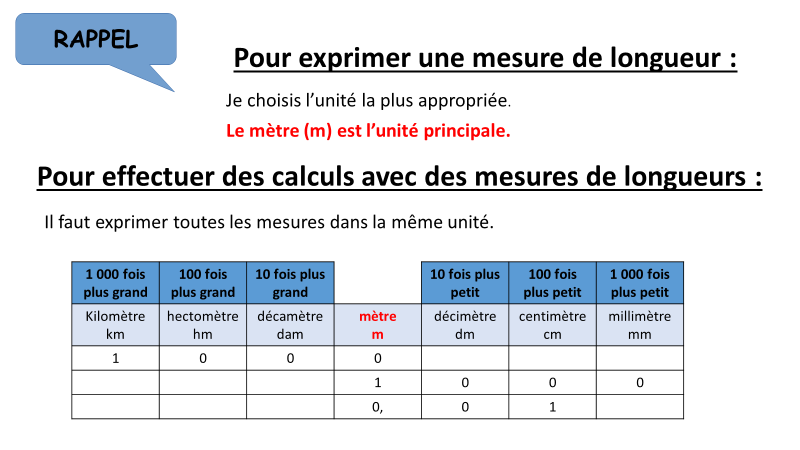 Le quiz du jour : Choisir la bonne unité pour exprimer…● La hauteur du mont Blanc ?● La largeur d’un cahier ?● La distance Londres-Bruxelles ?● La longueur d’une mine de crayon ?● La profondeur d’une piscine ?● La longueur d’un stylo ?Faire le lien entre les unités de numération et les unités de mesureLe chargement d’un camion mesure 3 m 6 cm de haut. 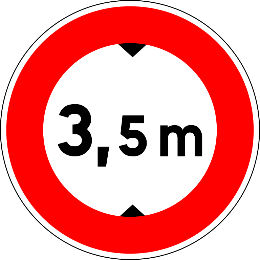 D’après ce panneau, peut-il passer ? 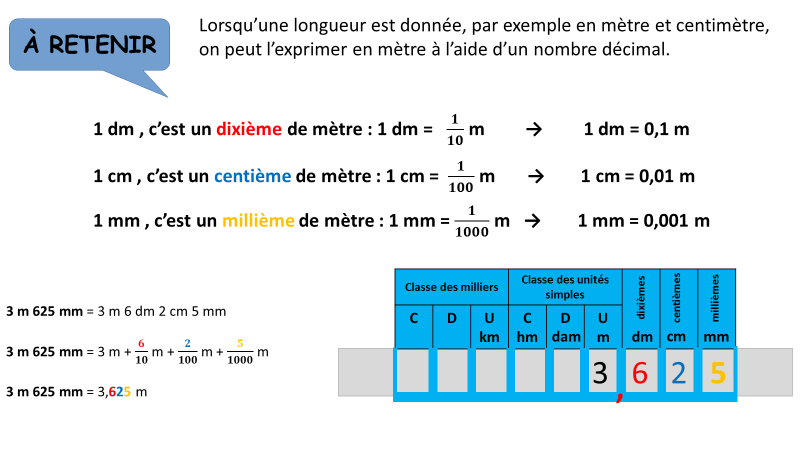 Complète.● 13 m 2 cm =    …       m● 8 m 5 dm =    …         m● 19 m 8 mm =     …     mConvertir et calculer des longueursPour emballer quatre cadeaux, Fabien utilise une bobine de ruban de 5 m.Il coupe d’abord 27 cm, puis 1,75 m, puis 19 dm et enfin 0,68 m.Quelle longueur de ruban reste-t-il sur la bobine ?problÈmes Correction du problème donné CoutureA la retoucherie, la couturière a raccourci de 10 % la longueur d’une jupe qui mesurait 60 cm de long.Quelle est à présent la longueur de cette jupe ?Calculer des durées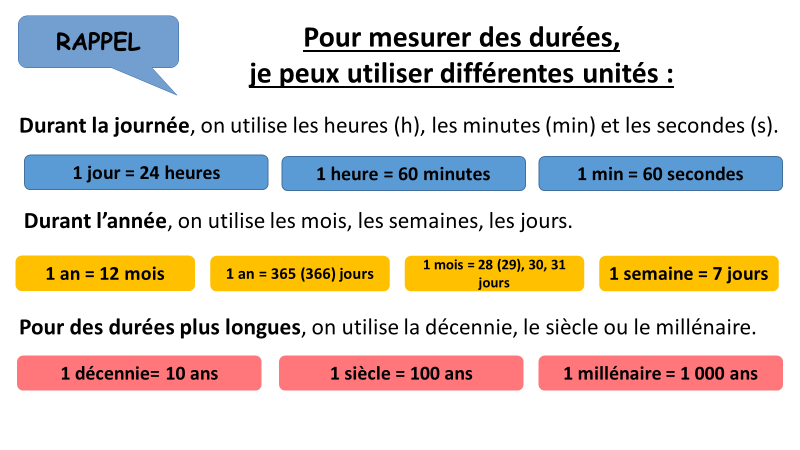 La pizza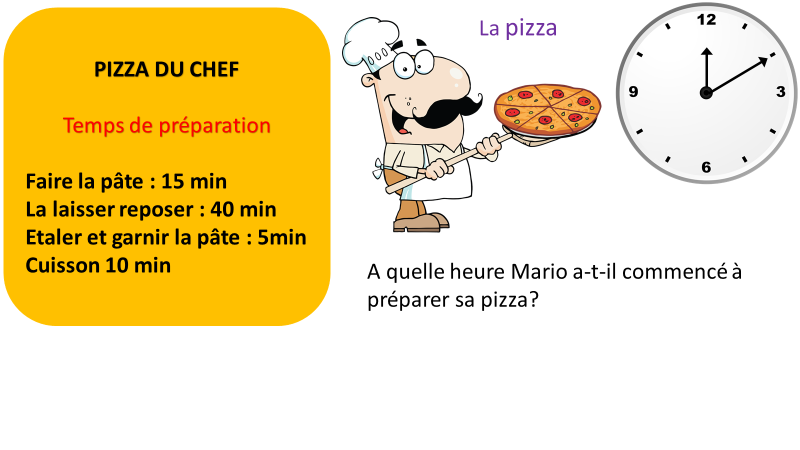 La traverséeAlvina souhaite se rendre en Corse en empruntant un ferry.Elle choisit de partir de Nice le 14 octobre à 19 h. Son arrivée à Bastia est prévue le 15 octobre à 7 h 30.Quelle va être la durée de sa traversée ?problÈmes SUPPLÉMENTAIRES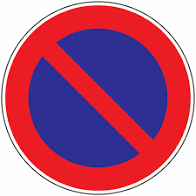 Interdiction de stationnerCombien de temps dure l’interdiction de stationner par jour ? L’élève consolide la lecture de l’heure.  Il connaît les unités de mesures usuelles : jour, semaine, heure, minute, seconde, dixième de seconde, mois, année, siècle, millénaire. Il utilise les unités de mesure des durées et leurs relations.  Il les réinvestit dans la résolution de problèmes de deux types : calcul d’une durée à partir de la donnée de l’instant initial et de l’instant final et détermination d’un instant à partir de la donnée d’un instant et d’une durée.  Il réalise des conversions : siècle/années ; semaine/jours ; heure/minutes ; minute/secondes.  Il réalise des conversions nécessitant l’interprétation d’un reste : transformer des heures en jours, avec un reste en heures ou des secondes en minutes, avec un reste en secondes. Il résout des problèmes en exploitant des ressources variées (horaires de transport, horaires de marées, programme de cinéma ou de télévision…).